Publicado en Barcelona el 01/12/2021 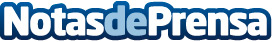 Jorge Arteaga, nuevo Director General de España y Portugal de Vemedia PharmaVemedia Pharma, firma holandesa del Grupo Cooper Consumer Health, especializada en la venta de productos para el autocuidado de la salud, nombra a Jorge Arteaga como Director General de su filial Ibérica. Arteaga llega a la compañía para relanzar la compañía y posicionarla como líder del sectorDatos de contacto:David Jané609839081Nota de prensa publicada en: https://www.notasdeprensa.es/jorge-arteaga-nuevo-director-general-de-espana Categorias: Nacional Industria Farmacéutica Nombramientos Recursos humanos Consumo http://www.notasdeprensa.es